О начале пожароопасного сезона 2024 года на территории муниципального образования «Краснинский район»Смоленской области  В соответствии с постановлением Правительства Российской Федерации        от 16.09.2020 № 1479 «Об утверждении Правил противопожарного режима в Российской Федерации», с постановлением Правительства Смоленской области        от 25.03.2024 № 0187  «О начале пожароопасного сезона 2024 года на территории Смоленской области и об утверждении перечня населенных пунктов, расположенных на территории Смоленской области, подверженных угрозе лесных пожаров и других ландшафтных (природных) пожаров, и перечня территорий организаций отдыха детей и их оздоровления,  расположенных на территории Смоленской области, подверженных угрозе лесных пожаров», в целях организации контроля за ландшафтными (природными) пожарами, Администрация муниципального образования «Краснинский район» Смоленской областипостановляет: 1.	Установить начало пожароопасного сезона на территории муниципального образования «Краснинский район» Смоленской области с 1 апреля 2024 года.2.	Рекомендовать Главе муниципального образования Гусинского сельского поселения Краснинского района Смоленской области (В.М. Суханова):-   разработать и утвердить в течение 10 дней со дня принятия настоящего постановления паспорт населенного пункта д.Черныш Гусинского сельского поселения Краснинского района Смоленской области, подверженного угрозе лесных пожаров и других ландшафтных (природных) пожаров;- рассмотреть на заседании комиссии по предупреждению и ликвидации чрезвычайных ситуаций и обеспечению пожарной безопасности вопросы, связанные с предупреждением негативных последствий ландшафтных (природных) пожаров на подведомственной территории, в том числе связанные с защитой населения и сохранением материальных ценностей.3. Главному специалисту по делам ГО и ЧС Администрации муниципального образования «Краснинский район» Смоленской области (Корюгов В.А.) представить в Главное управление Смоленской области по обеспечению деятельности противопожарно-спасательной службы актуальную информацию о населенных пунктах, подверженных угрозе лесных пожаров и других ландшафтных (природных) пожаров, расположенных на территории   муниципального образования «Краснинский район»  Смоленской области, в срок до 20 января 2025 года. 	4. Контроль за выполнением данного постановления возложить на заместителя Главы муниципального образования «Краснинский район»  Смоленской области А.В. Герасимова.Глава муниципального образования«Краснинский район» Смоленской области							 С.В. Архипенков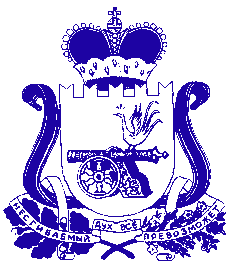 АДМИНИСТРАЦИЯ МУНИЦИПАЛЬНОГО ОБРАЗОВАНИЯ «КРАСНИНСКИЙ РАЙОН»  СМОЛЕНСКОЙ ОБЛАСТИП О С Т А Н О В Л Е Н И Еот 29.03.2023 №  117